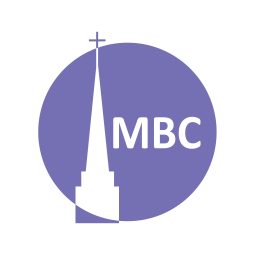 INTRODUCTION:  Genesis 1‒11 is the basis of not only Genesis but the whole Bible and Christian belief. Having considered early history from the vantage point of the nations,  Moses turns to chart the story of one man’s family, through whom God would use to redeem the nations. Today’s story picks back up in Canaan.REVIEW: The Bible Project, Genesis (be cautious with other videos)KEY POINT: folly, faith, grace, worshipA.M. SERMON RECAP (Gen 11:27–12:9, The Call of Abram)How is Abram the prime example that we are called to salvation by grace (Eph 1–2)?How are Abram’s blessings a type of the Gospel (Gal 3:8)?Like Mark, how is faith always shown in following?P.M. SERMON RECAP (Gen 12:10–20, Egypt) What is the contrast between Abram’s faith and now his folly? Who didn’t he trust?What two commandments did he break?How does God continue to bless Abram even in sin?Ironically, how does the one he didn’t trust save him?READ: Genesis 13QUESTIONS: V. 1- Today the Negeb is a desert, yet in Abram’s day there is evidence of small farms.V. 2- Despite Abram’s sin, because of God’s promise to bless, Abram and Lot are now very wealth. Even beyond the OC how does God bless his people in kind or kindness? (1 Sa 2:30). These blessings continue to focus on two promises: land and children.Bethel and Ai are located north of Jerusalem. V. 4- How is returning to this altar a sign of Abram’s restoration?Dwelling is a key word. Why could Abram and Lot not both dwell in the land? (The Canaanites had numerous city-states).If Abram and Lot fought they would be exposed to attack from the Canaanites. Showing wisdom and faith instead of folly, what did Abram suggest?How did Abram show these characteristics of a believer in a self-centred world and thus avoid conflict?Meekness and Peace (Mt 5:5, 9; Ro 12:18)Peaceableness and Unity (Ps 133:1)Humility (Phil 2:3)Why is it better to separate while brothers are still taking than when there is open hostility?Vv. 10–13. There are at least 5 clues in these verses that Lot’s decision was not well founded. What are they?‘Not all that is gold glitters,’ Shakespeare said. Why must we evaluate everything before making a major decision? V. 10- interesting…this region was lush before the ‘fire and sulphur’ of ch. 19. Theories range from a meteor to an earthquake. Vv. 14–16- Because of his faith and kindness God rewards Abram, how?V. 17- Abram surveys the whole land as a prophetic claim. Like Heb 11:9, how do we wait for our full inheritance? (Eph 1:13).Hebron was a small (6 acre) Canaanite city state. Abram pitched his tent at an oasis. Again, he built another altar. How is public worship an act of witness? How does it remind us of our inheritance?NEXT WEEK: April 17- Genesis 15, God’s Covenant with Abram